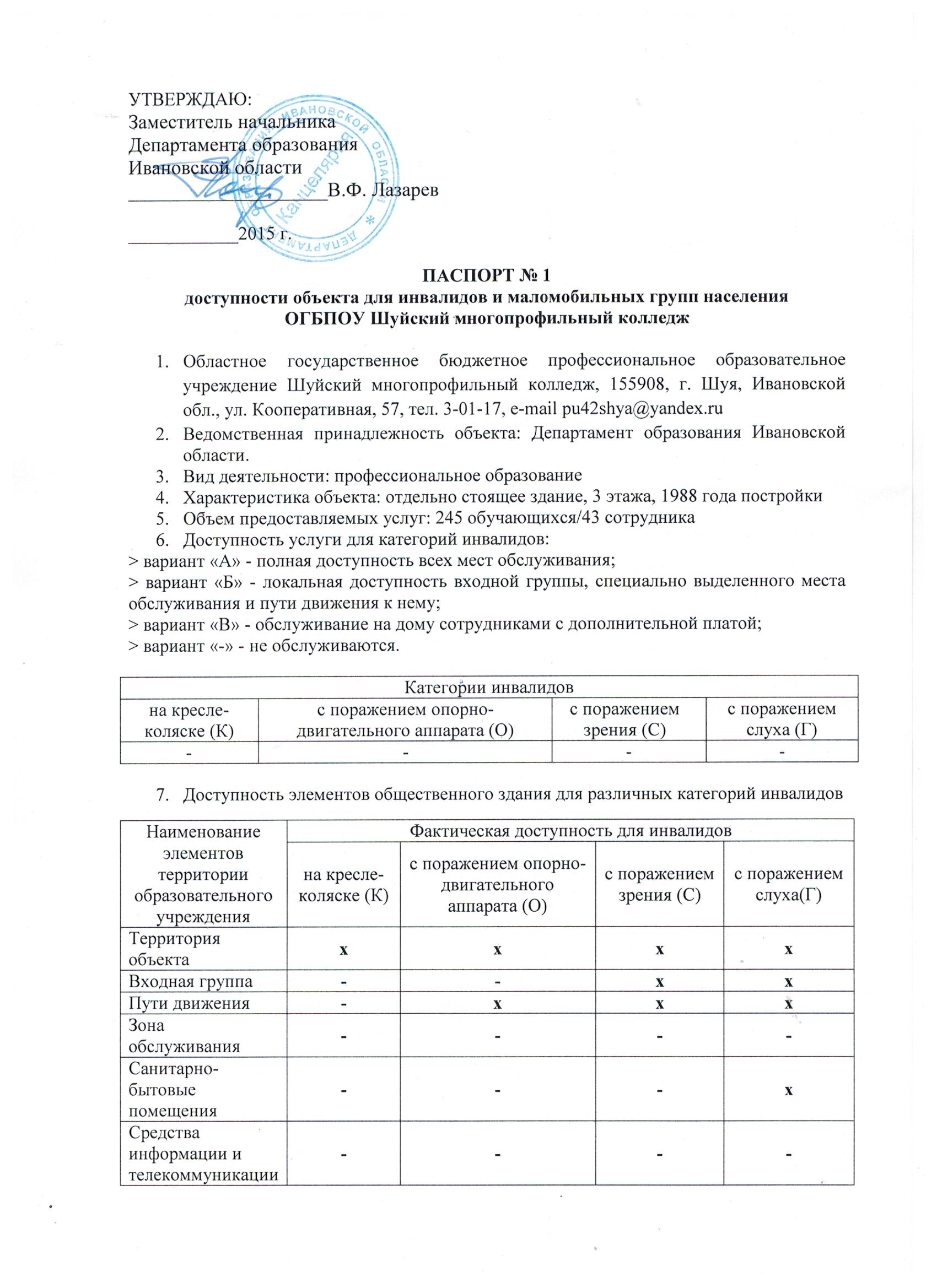 АНКЕТА № 1/2015.07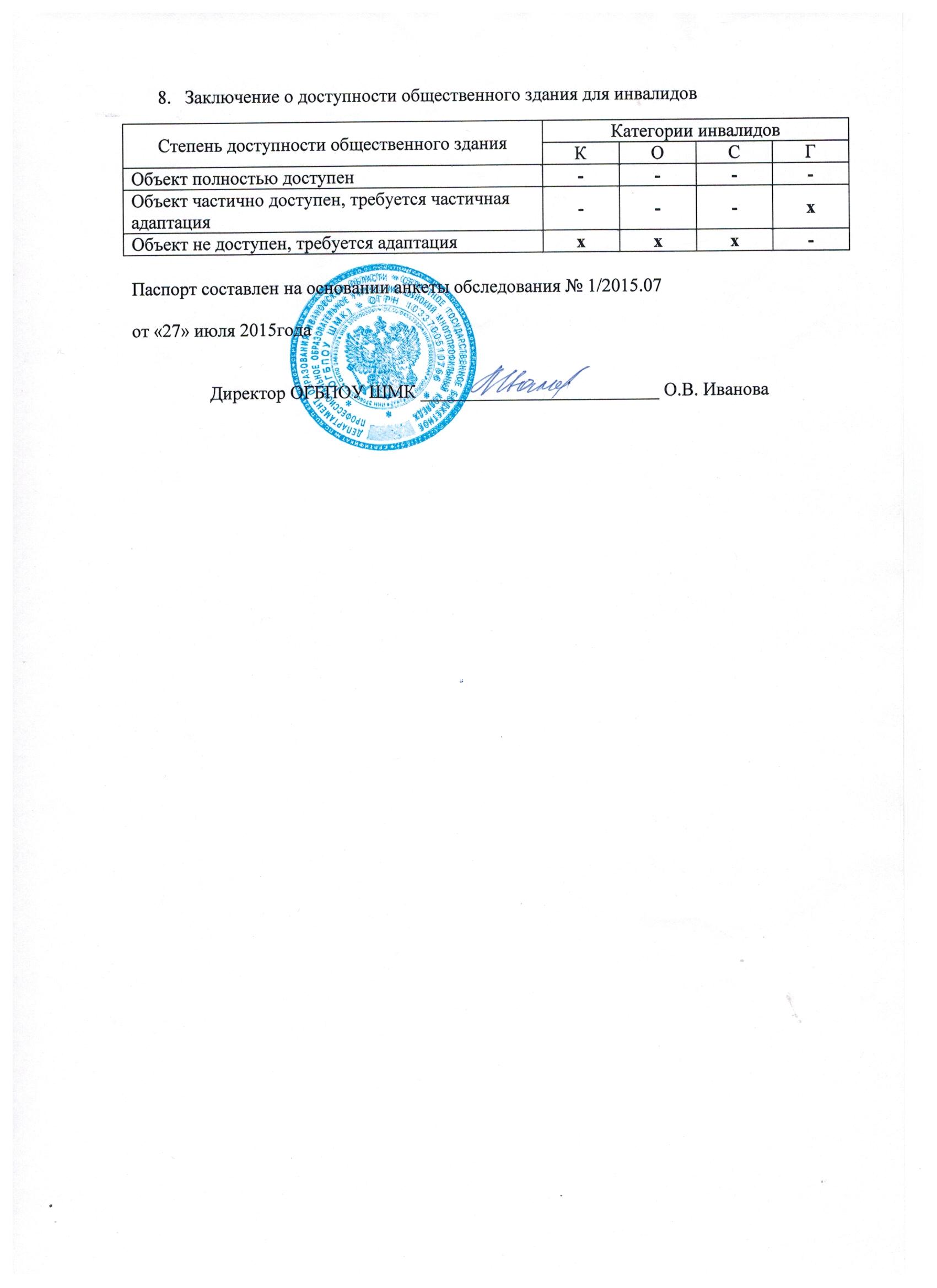 обследования объекта социальной инфраструктуры в отношении его доступности для инвалидов и других маломобильных групп населенияОбластное государственное бюджетное профессиональное образовательное учреждение Шуйский многопрофильный колледж Почтовый адрес, телефон/факс, e-mail 155908, Ивановская обл., город Шуя, улица Кооперативная, дом 57, тел. 3-01-17, e-mail pu42shya@yandex.ruВедомственная принадлежность объекта: Департамент образования Ивановской области.Вид деятельности: профессиональное образованиеФорма собственности объекта: собственность Ивановской областиРазмещение объекта отдельно стоящее здание, 3 этажа, 1988 год постройки, керамзитобетонные панелиОбъем предоставляемых услуг 245 детей/ 43 сотрудникаТЕРРИТОРИЯ ОБЪЕКТАПримечания:Принятые сокращения категорий инвалидов: К - инвалиды-колясочники, О - инвалиды с поражениями опорно-двигательного аппарата, С -инвалиды с поражениями зрения, Г - инвалиды с поражениями слуха.Объекты, обязательные для доступности для инвалидов, выделены полужирным шрифтом в графе «норматив». Остальные нормативы являются рекомендательными.При наличии нескольких обследуемых элементов (лестниц, путей движения и т. п.) использовать дополнительные копии соответствующих разделов (вкладки).К анкете прикладываются планы (схемы) планировочных решений, объектов, этажей, имеющих помещения для обслуживания инвалидов – из паспорта БТИ, на которые наносятся номера анкетируемых объектов: путей движения, площадок и других объектов. Эти номера заносятся в графу 1 анкеты.ВХОДНАЯ ГРУППА (для доступа в зону оказания услуги)Примечания:Принятые сокращения категорий инвалидов: К - инвалиды-колясочники, О - инвалиды с поражениями опорно-двигательного аппарата, С - инвалиды с поражениями зрения, Г - инвалиды с поражениями слуха.Объекты, обязательные для доступности для инвалидов, выделены полужирным шрифтом в графе «норматив». Остальные нормативы являются рекомендательными.При наличии нескольких обследуемых элементов (лестниц, путей движения и т. п.) использовать дополнительные копии соответствующих разделов (вкладки).К анкете прикладываются планы (схемы) планировочных решений, объектов, этажей, имеющих помещения для обслуживания инвалидов – из паспорта БТИ, на которые наносятся номера анкетируемых объектов: путей движения, площадок и других объектов. Эти номера заносятся в графу 1 анкеты.ПУТИ ДВИЖЕНИЯ на объекте (для доступа в зону оказания услуги)Примечания:1. Принятые сокращения категорий инвалидов: К - инвалиды-колясочники, О - инвалиды с поражениями опорно-двигательного аппарата, С -инвалиды с поражениями зрения, Г - инвалиды с поражениями слуха.2. Объекты, обязательные для доступности для инвалидов, выделены полужирным шрифтом в графе «норматив». Остальные нормативы являются рекомендательными.3. При наличии нескольких обследуемых элементов (лестниц, путей движения и т. п.) использовать дополнительные копии соответствующих разделов (вкладки).4. К анкете прикладываются планы (схемы) планировочных решений, объектов, этажей, имеющих помещения для обслуживания инвалидов – из паспорта БТИ, на которые наносятся номера анкетируемых объектов: путей движения, площадок и других объектов. Эти номера заносятся в графу 1 анкеты.ЗОНА ОКАЗАНИЯ УСЛУГИ (в зависимости от вида деятельности)Примечания:Принятые сокращения категорий инвалидов: К – инвалиды-колясочники, О – инвалиды с поражениями опорно-двигательного аппарата, С – инвалиды с поражениями зрения, Г – инвалиды с поражениями слуха.Объекты, обязательные для доступности для инвалидов, выделены полужирным шрифтом в графе «норматив». Остальные нормативы являются рекомендательными.При наличии нескольких обследуемых элементов (лестниц, путей движения и т. П.) использовать дополнительные копии соответствующих разделов (вкладки).К анкете прикладываются планы (схемы) планировочных решений, объектов, этажей, имеющих помещения для обслуживания инвалидов – из паспорта БТИ, на которые наносятся номера анкетируемых объектов: путей движения, площадок и других объектов. Эти номера заносятся в графу 1 анкеты.САНИТАРНО-БЫТОВЫЕ ПОМЕЩЕНИЯПримечания:Принятые сокращения категорий инвалидов: К - инвалиды-колясочники, О - инвалиды с поражениями опорно-двигательного аппарата, С - инвалиды с поражениями зрения, Г - инвалиды с поражениями слуха.Объекты, обязательные для доступности для инвалидов, выделены полужирным шрифтом в графе «норматив». Остальные нормативы являются рекомендательными.При наличии нескольких обследуемых элементов (лестниц, путей движения и т. п.) использовать дополнительные копии соответствующих разделов (вкладки).К анкете прикладываются планы (схемы) планировочных решений, объектов, этажей, имеющих помещения для обслуживания инвалидов – из паспорта БТИ, на которые наносятся номера анкетируемых объектов: путей движения, площадок и других объектов. Эти номера заносятся в графу 1 анкеты.6.СРЕДСТВА ИНФОРМАЦИИ И ТЕЛЕКОММУНИКАЦИИ на объектеПримечания:Принятые сокращения категорий инвалидов: К - инвалиды-колясочники, О - инвалиды с поражениями опорно-двигательного аппарата, С -инвалиды с поражениями зрения, Г - инвалиды с поражениями слуха.Объекты, обязательные для доступности для инвалидов, выделены полужирным шрифтом в графе «норматив». Остальные нормативы являются рекомендательными.При наличии нескольких обследуемых элементов (лестниц, путей движения и т. п.) использовать дополнительные копии соответствующих разделов (вкладки).К анкете прикладываются планы (схемы) планировочных решений, объектов, этажей, имеющих помещения для обслуживания инвалидов – из паспорта БТИ, на которые наносятся номера анкетируемых объектов: путей движения, площадок и других объектов. Эти номера заносятся в графу 1 анкеты.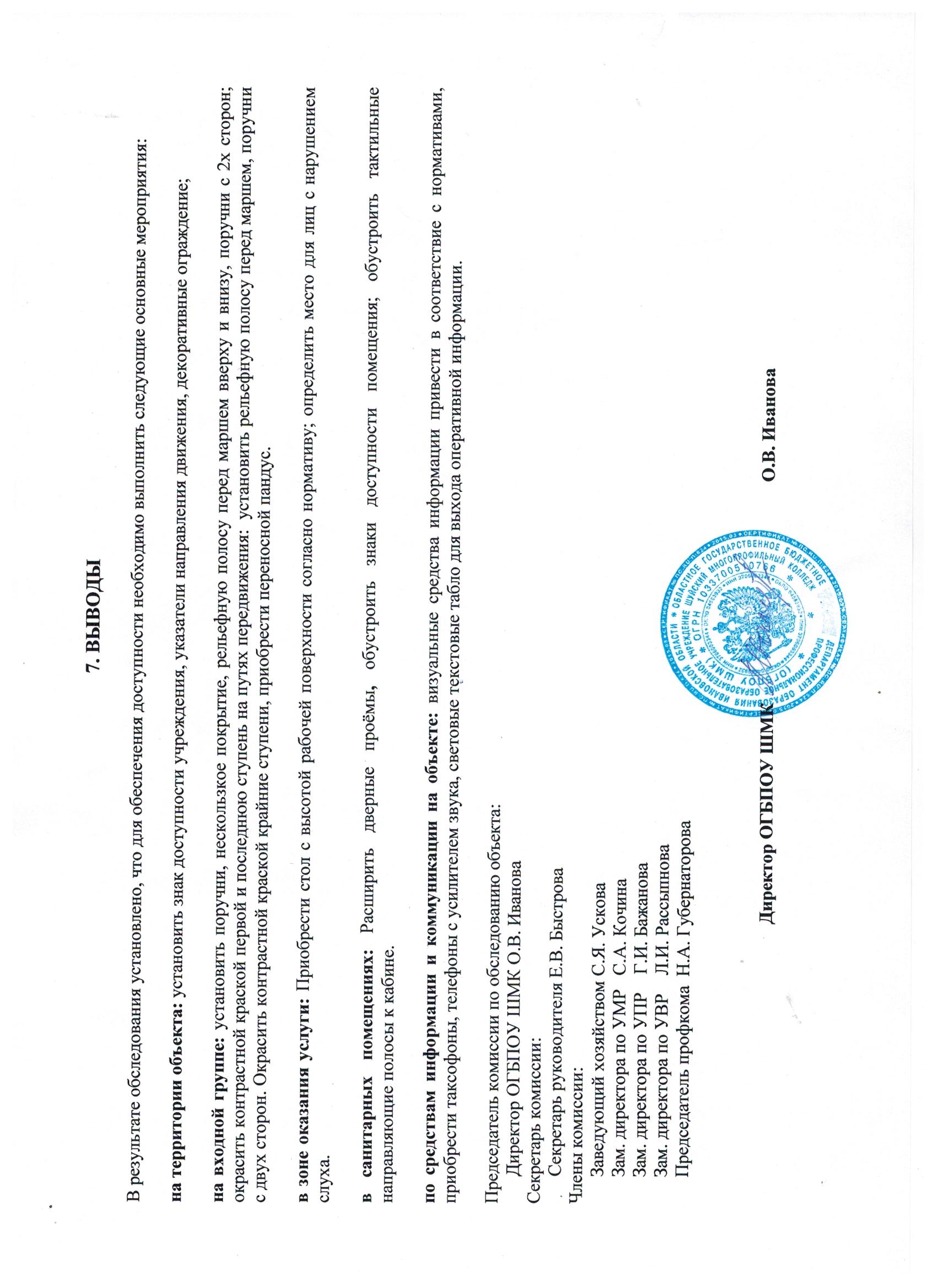 №№ помещении по плану БТИНаименование элементов объектаКатегория инвалидов, для которыхустановленнормативНорматив доступности, установленный для инвалидов,в единицах измеренияФактическая величина, наличиеРекомендуемые мероприятия по адаптации при несоответствии нормативу: установка, создание, ремонт, замена или реконструкция123456Вход на территориюКналичиехШирина прохода, калитки, проема в огражденииК, О, СНе менее 90 см100смЗнак доступности учреждения-установитьАвтостоянка посетителейхРасстояние до входа в зданиеК  , ОНе более 50 м30 мДоля машино-мест для инвалидовК, ОНе менее10%-Размер места со специальным знакомК350х500-установитьПуть к главному (специализированному) входу в здание:ширина полосы движения:указатели направления движениядекоративное ограждение, выполняющее направляющую функциюместа отдыха: через 200 мК, О, К, О,ГС\ОНе менее 180 смНаличиеналичие\Наличие+---УстановитьУстановитьорганизоватьОткрытая лестница:• высота подъема ступеней• ширина проступи• поручни на высоте• рельефная тактильная полоса перед маршем вверху и внизу (ширина)• контрастная окраска первой и последней ступениО, СО, СССНе более 12смНе менее 40см85-90см80смналичиехх---Пандус:• высота подъема• уклонК, ОКК, ОНД-не более 1:100,8мНД-не более1/12ххПоручни с двух сторон:• на высоте• на высотеК О70см85-95смх№№ помещении по плану БТИНаименование элементов объектаКатегория инвалидов, для которыхустановленнормативНорматив доступности, установленный для инвалидов,в единицах измеренияФактическая величина, наличиеРекомендуемые мероприятия по адаптации при несоответствии нормативу: установка, создание, ремонт, замена или реконструкция123456Крыльцо или входная площадкаВысота площадкиНорматив не установленГабариты площадкиКНе менее 220х220хПоручни (ограждение) при высотеплощадки более 45 смК, О. Сналичие-установитьНескользкое покрытиеК, О, Сналичие-установитьНавесК, О, СналичиехЛестница наружнаяНескользкое покрытие         О, С, Гналичие-установитьРельефная (тактильная) полоса передмаршем вверху и внизу (ширина)С60см-установитьКонтрастная окраска первой ипоследней ступенейСналичие-окраситьПоручни с двух сторон:• на высоте• горизонтальные завершения поручнявверху и внизу с не травмирующимокончанием (закруглением)ОС, ОСНаличие85-95смНе менее 30см-установитьПандус наружныйШирина маршаКНе менее 100смхУклонКИ/1-не более1/12хВысота одного подъемаКНе более 80 смхРазворотные площадки:• внизу• промежуточная с поворотом направления движенияКНе менее150х150Не менее 150х150ххПоручни с двух сторон:• на высоте• на высоте• горизонтальные завершения вверху и внизу, с не травмирующим окончаниемКОК, О70см85-90смНе менее 30смххНескользкое покрытиеК, Оналичие-установитьНаружный подъемник:вертикальныйнаклонныйК, Оналичие-Установить нет возможностиТамбурГабариты тамбура: глубина х ширинаКНе менее 220х180хДвери распашные (Р), автоматические раздвижные (А):• ширина проема в свету• высота порога наружного, внутреннегоККРНе менее 90смНе более 2,5 смххх№№ помещении по плану БТИНаименование элементов объектаКатегория инвалидов, для которыхустановленнормативНорматив доступности, установленный для инвалидов,в единицах измеренияФактическая величина, наличиеРекомендуемые мероприятия по адаптации при несоответствии нормативу: установка, создание, ремонт, замена или реконструкция123456Коридоры/холлыКоридоры/холлыКоридоры/холлыКоридоры/холлыКоридоры/холлыКоридоры/холлыШирина полосы движения при открытых дверях кабинетахКНе менее 120смхРазворотные площадкиКНе менее 150х150хМесто отдыха и ожидания (не реже, чем через 25 м):• для лиц с нарушениями ОДА (О) (расстояние от сидения до полосы движения не менее 60 см)• для колясочников: глубина 150 см,ширина 90 смК, О, С, ГНе менее 1 ед. на этажеНе менее 1ед. на этажеххЛестница № 1 (в зоне оказания услуги)Лестница № 1 (в зоне оказания услуги)Лестница № 1 (в зоне оказания услуги)Лестница № 1 (в зоне оказания услуги)Лестница № 1 (в зоне оказания услуги)Лестница № 1 (в зоне оказания услуги)Рельефная (тактильная) полоса перед маршем, вверху и внизу (ширина)СНе более 10см-установитьКонтрастная окраска крайних ступенейСНаличие--окраскаПоручни с двух сторон:на высотегоризонтальные завершения вверху и внизу с не травмирующим окончаниемО,СО,СО,СНаличие85-90смНе менее 30см--УстановитьустановитьЛестница № (вкладки при наличии других лестниц в зоне оказания услуги)Лестница № (вкладки при наличии других лестниц в зоне оказания услуги)Лестница № (вкладки при наличии других лестниц в зоне оказания услуги)Лестница № (вкладки при наличии других лестниц в зоне оказания услуги)Лестница № (вкладки при наличии других лестниц в зоне оказания услуги)Лестница № (вкладки при наличии других лестниц в зоне оказания услуги)Лифт пассажирский к зоне оказания услуги                                           отсутствуетЛифт пассажирский к зоне оказания услуги                                           отсутствуетЛифт пассажирский к зоне оказания услуги                                           отсутствуетЛифт пассажирский к зоне оказания услуги                                           отсутствуетЛифт пассажирский к зоне оказания услуги                                           отсутствуетЛифт пассажирский к зоне оказания услуги                                           отсутствуетКабина:• габариты (глубина х ширина)• ширина дверного проема• поручниККОНе менее 140х110 Не менее 80смналичие---Установить нет технической возможностиСветовая и звуковая информация вкабине о движении лифтаСналичие-установитьЗнак доступностиК, Сналичие-установитьПандус внутренний к лестнице № Пандус внутренний к лестнице № Пандус внутренний к лестнице № Пандус внутренний к лестнице № Пандус внутренний к лестнице № Пандус внутренний к лестнице № Ширина маршаКНе менее 100 см-Установить нет технической возможности УклонКИ/1 –не более1/12-Установить нет возможностиРазворотные площадки внизу, вверхуКНе менее 150х150-Реконструировать нет возможностиПоручни с двух сторон:• поручни на высоте• горизонтальные завершения вверху и внизу с не травмирующим окончаниемК, ОКО, К, СНаличие70см85-90смне менее 30см----установитьПандус переноснойКналичие-Установить нет тех. возможностиПодъемник для инвалидовналичие-Нет возможностиВертикальный (В), наклонный (Н),мобильный (М)К, Оналичие-Нет возможностиЭскалатор, траволаторОналичие-Нет возможности№№ помещении по плану БТИНаименование элементов объектаКатегория инвалидов, для которыхустановленнормативНорматив доступности, установленный для инвалидов,в единицах измеренияФактическая величина, наличиеРекомендуемые мероприятия по адаптации при несоответствии нормативу: установка, создание, ремонт, замена или реконструкция123456Обслуживание через окно/прилавок №гардеробВысота рабочей поверхностиК80-110 см80 - 115Габариты зоны обслуживанияКНе менее 90х150        100-150Вкладка при необходимости описания нескольких окон/прилавковВкладка при необходимости описания нескольких окон/прилавковВкладка при необходимости описания нескольких окон/прилавковВкладка при необходимости описания нескольких окон/прилавковВкладка при необходимости описания нескольких окон/прилавковОбслуживание в кабинете №Ширина проема двери в светуК, ОНе менее 90см80смРеконструировать.Габариты зоны сидения, глубинаОНе менее 120см115смреконструироватьЗона для кресла-коляскиКНе менее 150х150135х145реконструироватьСтол с высотой рабочей поверхностиК, О60-80 см-приобрестиВкладка при необходимости описания нескольких кабинетовВкладка при необходимости описания нескольких кабинетовВкладка при необходимости описания нескольких кабинетовВкладка при необходимости описания нескольких кабинетовВкладка при необходимости описания нескольких кабинетовОбслуживание с перемещением по маршруту №Ширина полосы движенияК, ОНе менее 120смхВысота оборудования (стеллаж, прилавок)К80-110хВкладка при необходимости описания нескольких маршрутовВкладка при необходимости описания нескольких маршрутовВкладка при необходимости описания нескольких маршрутовВкладка при необходимости описания нескольких маршрутовВкладка при необходимости описания нескольких маршрутовКабина индивидуального обслуживания №Ширина х глубинаКНе менее 160х180-создатьМесто для сиденияОналичие-приобрестиКрючки для костылей (на высоте 120 см с выступом 12 см)Оналичие-приобрестиВкладка при необходимости описания нескольких кабинВкладка при необходимости описания нескольких кабинВкладка при необходимости описания нескольких кабинВкладка при необходимости описания нескольких кабинВкладка при необходимости описания нескольких кабинЗал (зрительный, читальный, ожидания и пр.)К, ОДоля мест для колясочниковКНе менее 2%хШирина прохода к месту для колясочникаКНе менее 120смхДоля мест для лиц, с нарушением слуха (кресла с подключением слухового аппарата)ГНе менее 1 шт.-приобрестиВкладка при необходимости описания нескольких заловВкладка при необходимости описания нескольких заловВкладка при необходимости описания нескольких заловВкладка при необходимости описания нескольких заловВкладка при необходимости описания нескольких залов№№ помещении по плану БТИНаименование элементов объектаКатегория инвалидов, для которыхустановленнормативНорматив доступности, установленный для инвалидов,в единицах измеренияФактическая величина, наличиеРекомендуемые мероприятия по адаптации при несоответствии нормативу: установка, создание, ремонт, замена или реконструкция123456СанузелСанузелСанузелСанузелСанузелЗнак доступности помещения             К, Оналичие-установитьШирина дверного проемаКНе менее 90см80смреконструироватьТактильная направляющая полоса к кабине, ощущаемая ногой или тростью (ширина)С30см-обустроитьРаковина:• зона у раковины для кресла-коляски (минимальные глубина х ширина)• высота раковины• опорный порученьКК, ОНе менее 130смНе менее 75-85смналичие120х75--УстановитьустановитьКабины:• количество кабин• ширина дверного проема• габариты (минимальные глубина ширина)• опорные поручни• зона для кресла-коляски рядом с унитазом (ширина х глубина)• крючки для костылей (на высоте 120 см с выступом 12 см)К, ОККК, ОК
ОНе менее 1 ед.Не менее 90смНе менее 180х165Наличие80х120наличие------УстановитьУстановитьУстановитьУстановитьприобрестиЗнак доступности кабиныК, Оналичие-установитьТактильная направляющая полоса к писсуару, ощущаемая ногой или тростью (для мужского туалета)С30 см--установитьВкладка при необходимости описания нескольких туалетных комнат (мужские - 2%, женские - 5% от общего числа кабин)Вкладка при необходимости описания нескольких туалетных комнат (мужские - 2%, женские - 5% от общего числа кабин)Вкладка при необходимости описания нескольких туалетных комнат (мужские - 2%, женские - 5% от общего числа кабин)Вкладка при необходимости описания нескольких туалетных комнат (мужские - 2%, женские - 5% от общего числа кабин)Вкладка при необходимости описания нескольких туалетных комнат (мужские - 2%, женские - 5% от общего числа кабин)№№ помещении по плану БТИНаименование элементов объектаКатегория инвалидов, для которыхустановленнормативНорматив доступности, установленный для инвалидов,в единицах измеренияФактическая величина, наличиеРекомендуемые мероприятия по адаптации при несоответствии нормативу: установка, создание, ремонт, замена или реконструкция123456Визуальные средства информации о предоставлении услугиСналичие-приобрестиНадписи:• размещение на высоте• высота прописных букв• освещенностьК, С, ГССНаличиеНе более160смНе менее 7,5смналичие-Привести в соответствие с нормативамиУказатели, пиктограммы:размещение на высотевысота прописных букв освещенностьСК, СССНаличиеНе более 200смНе менее 7,5смналичие-Привести в соответствие с нормативамиТактильные средства информации о предоставлении услуги:• высота размещения• маркировка кабинетов приема со стороны ручки• на кнопках управления лифта• на поручнях лестниц• на кабинах санитарно-бытовых помещенийССССССНаличие60-110смНаличиеНаличиеНаличиеналичие-Установить в соответствии с нормативамиТекстофоны (текстовые телефоны)ГНе менее 1шт-приобрестиТелефоны с усилителем звука и увеличенными тактильными клавишамиС, ГНе менее 1 шт.-приобрестиКТаксофон: с автоматическим перемещением аппарата по высоте (АВ) или на высоте 80 см (В)Кналичие-приобрестиРечевые информаторы и маякиСналичие-приобрестиЗвуковой маяк у входа (динамик с радиотрансляцией) с зоной слышимости до 5 м2Г, Сналичие-приобрестиСветовые текстовые табло для вывода оперативной информацииГ, Сналичие-приобрестиМалогабаритные аудиовизуальные информационно-справочные системыК,О,С,Гналичие-приобрести